Слайд 1Подать заявку на поступление в магистратуру ЮФУ не выходя из дома? Легко – нужно всего 10 минут! Заходите на сайт admissions.sfedu.ru – или с главной страницы сайта ЮФУ выбираем раздел «Поступление» - «Магистратура». 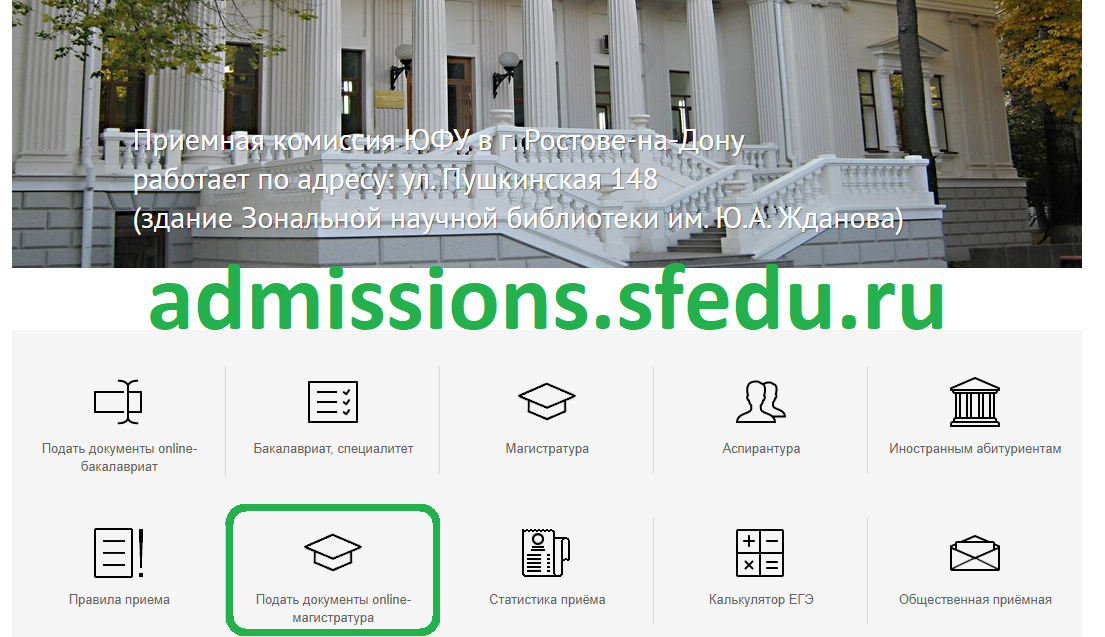 Слайд 2. Выбираем пункт «Зарегистрируйтесь»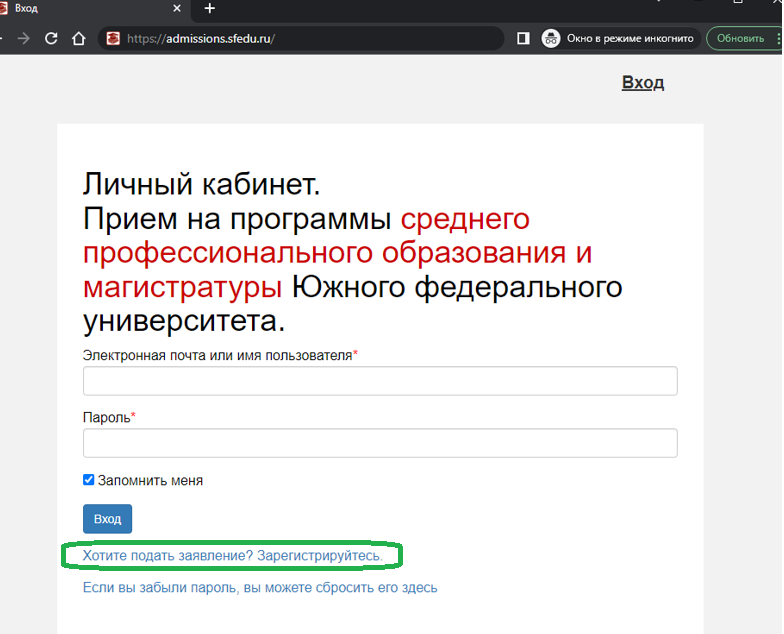 Слайд 3Введите электронную почту, пароль, личные данные, поставьте отметку об ознакомлении с согласиями на обработку и распространение персональных данных и соглашением об использовании личных кабинетов и нажмите кнопку «Зарегистрироваться»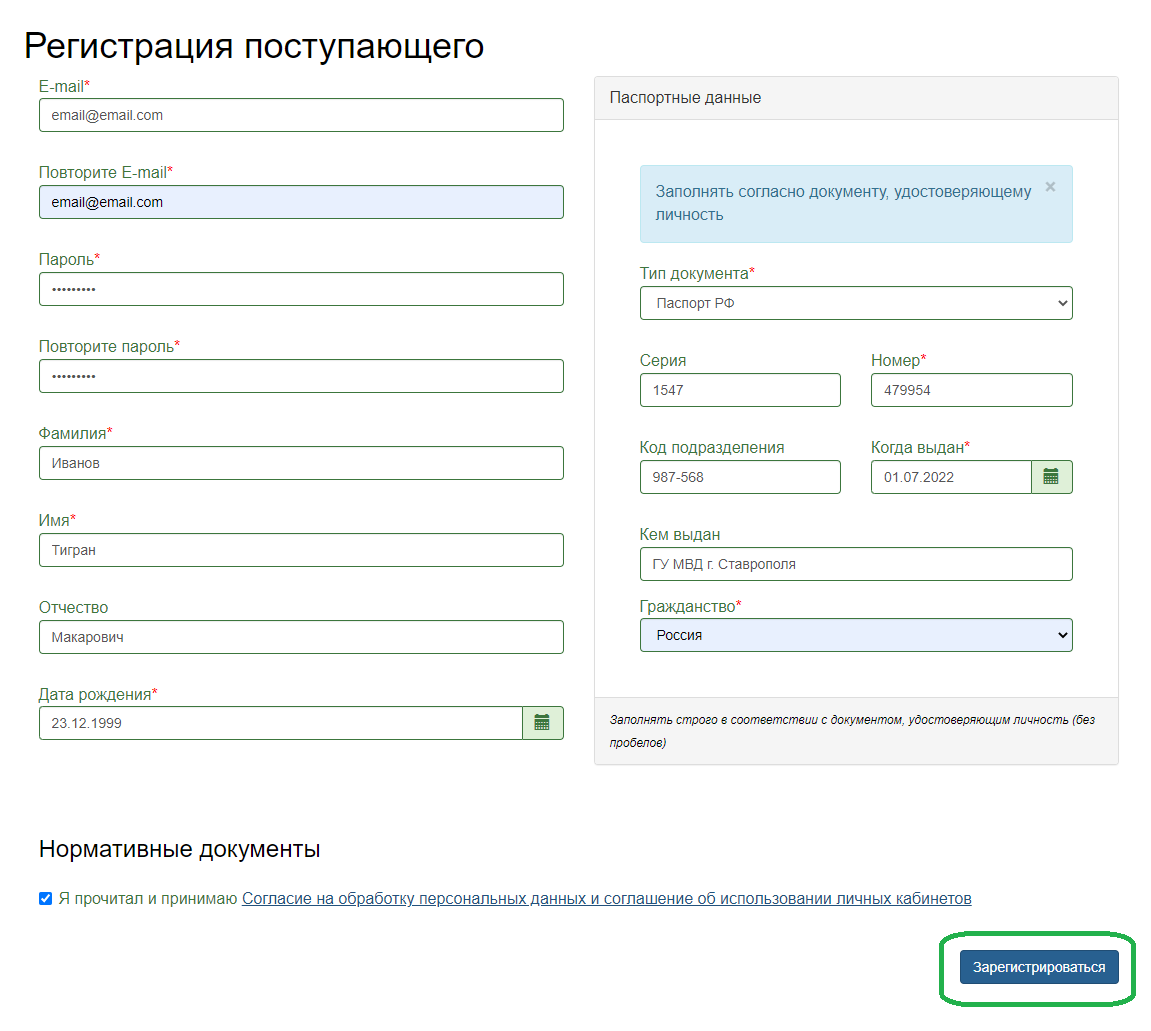 Слайд 4На Ваш электронный ящик придёт письмо, перейдите по ссылке «Подтвердить e-mail»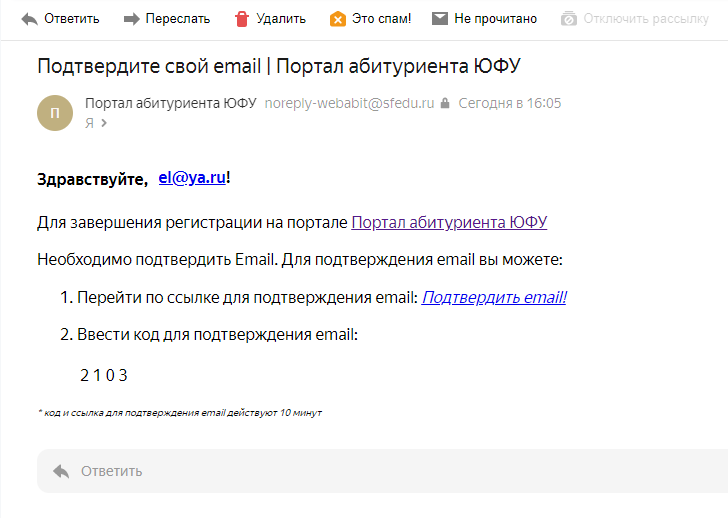 Слайд 5В открывшемся окне нажмите кнопку «Заполнить анкету»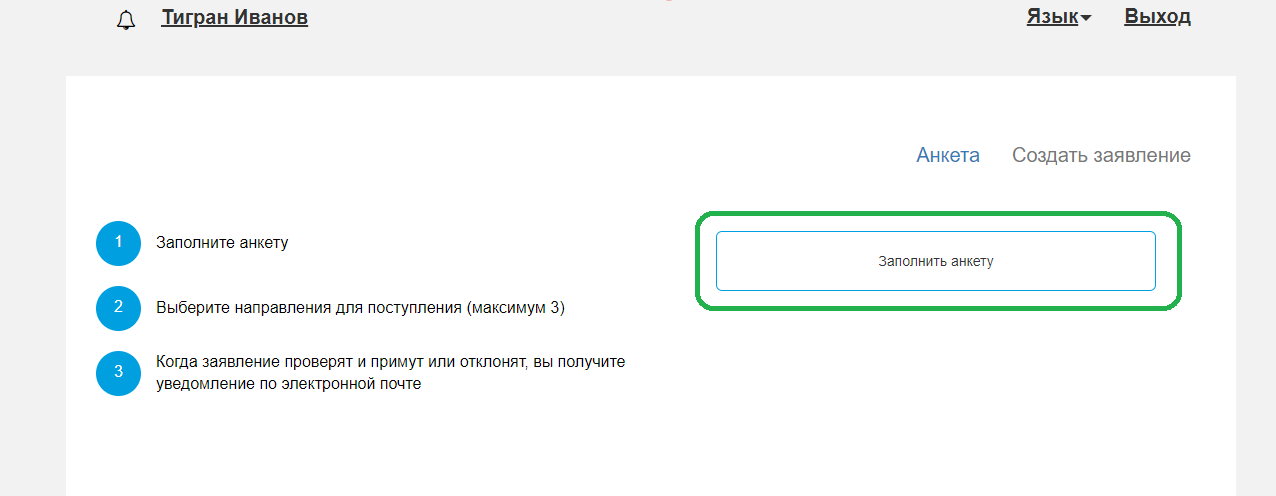 Слайд 6В открывшемся окне сначала загрузите фото паспорта – нажмите «Редактировать»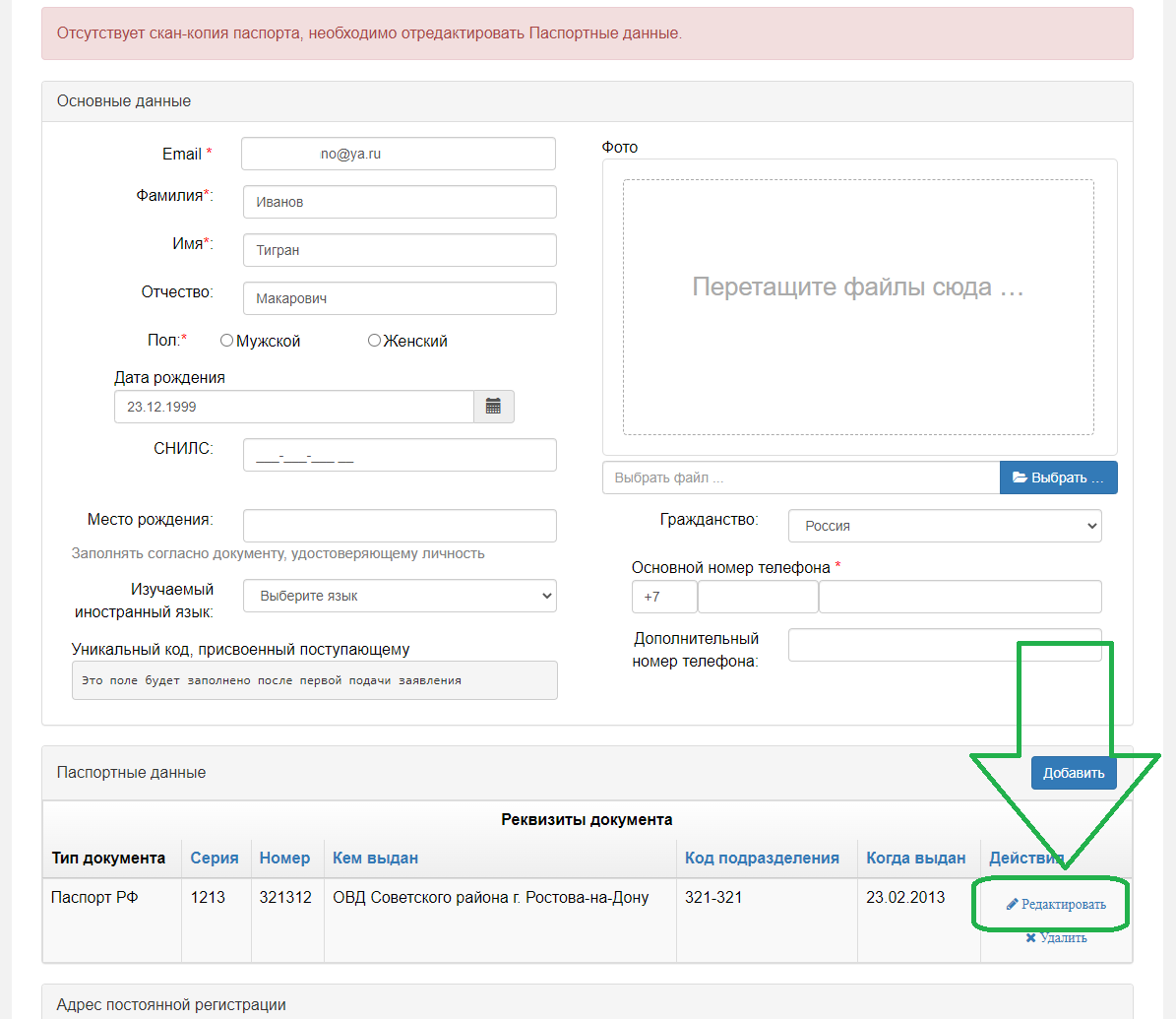 Слайд 7Ещё раз проверьте паспортные данные и сделайте его фото, либо загрузите скан. Нажмите на кнопку «Сохранить»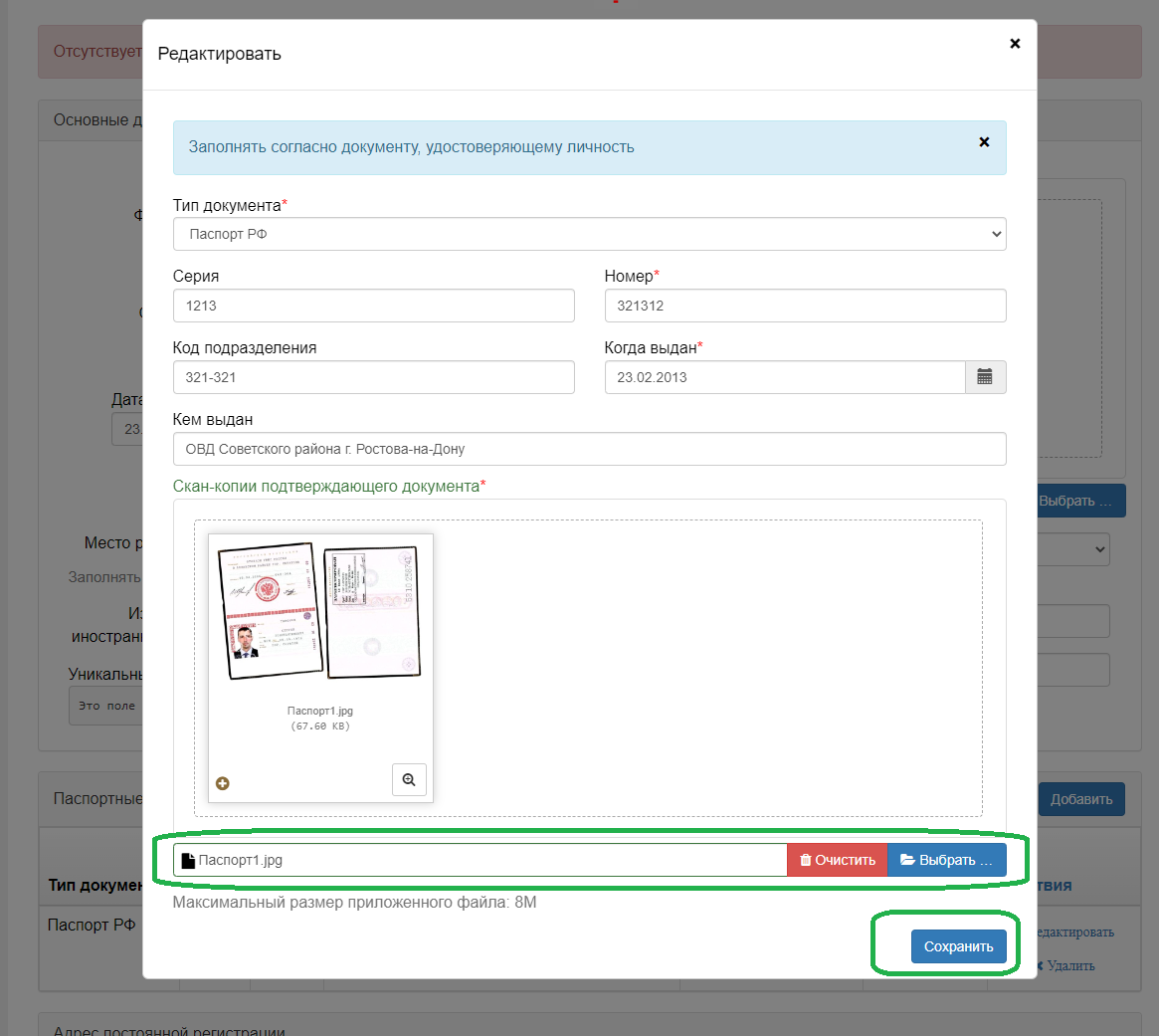 Слайд 8Вернувшись на страницу анкеты, проверьте свои данные, укажите пол, СНИЛС, место рождения, язык, иностранный язык, который вы изучали, введите свой номер телефона, загрузите фото и пролистайте страницу ниже, чтобы заполнить адрес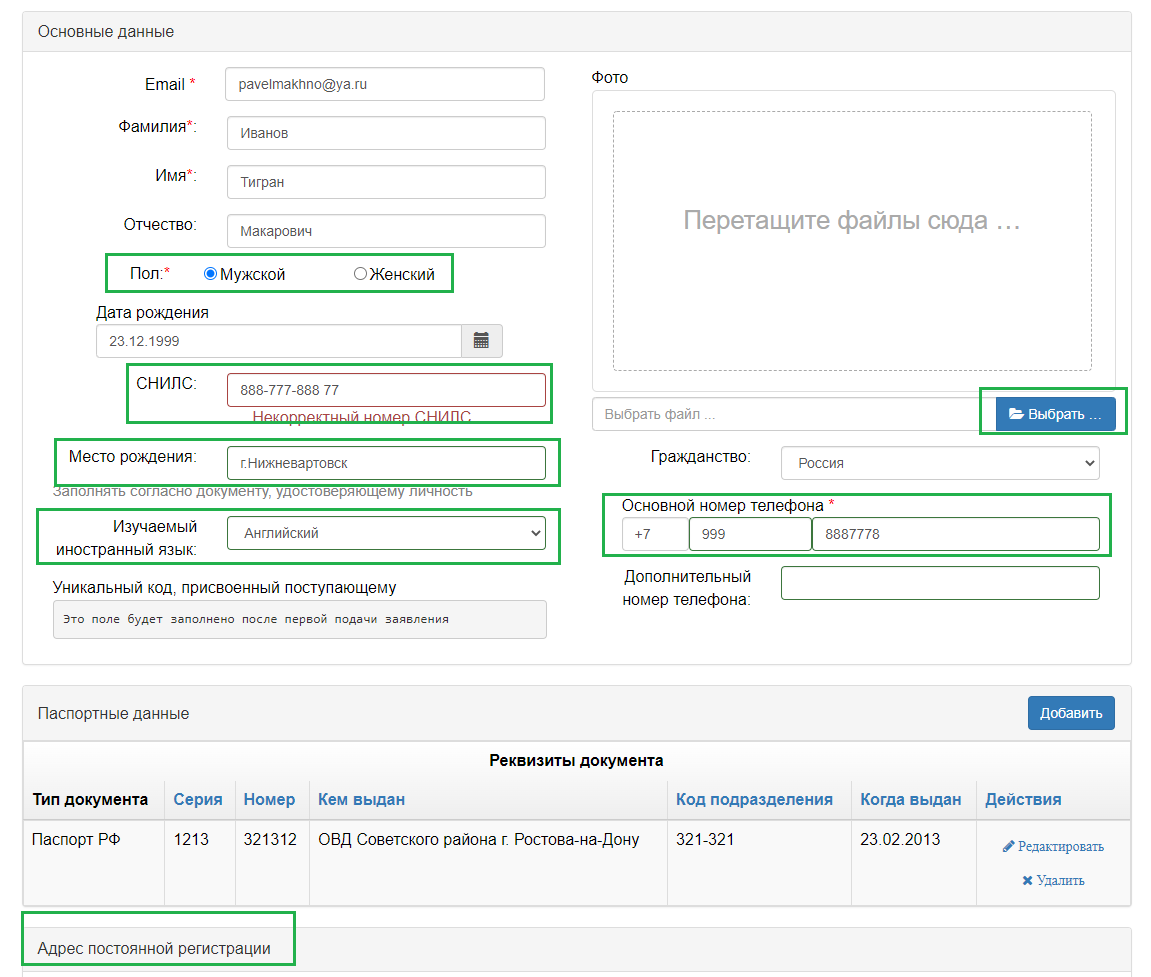 Слайд 9Заполните адрес регистрации в соответствии с данными в паспорте, а также адрес проживания (при совпадении – просто нажмите «Заполнить из адреса по прописке).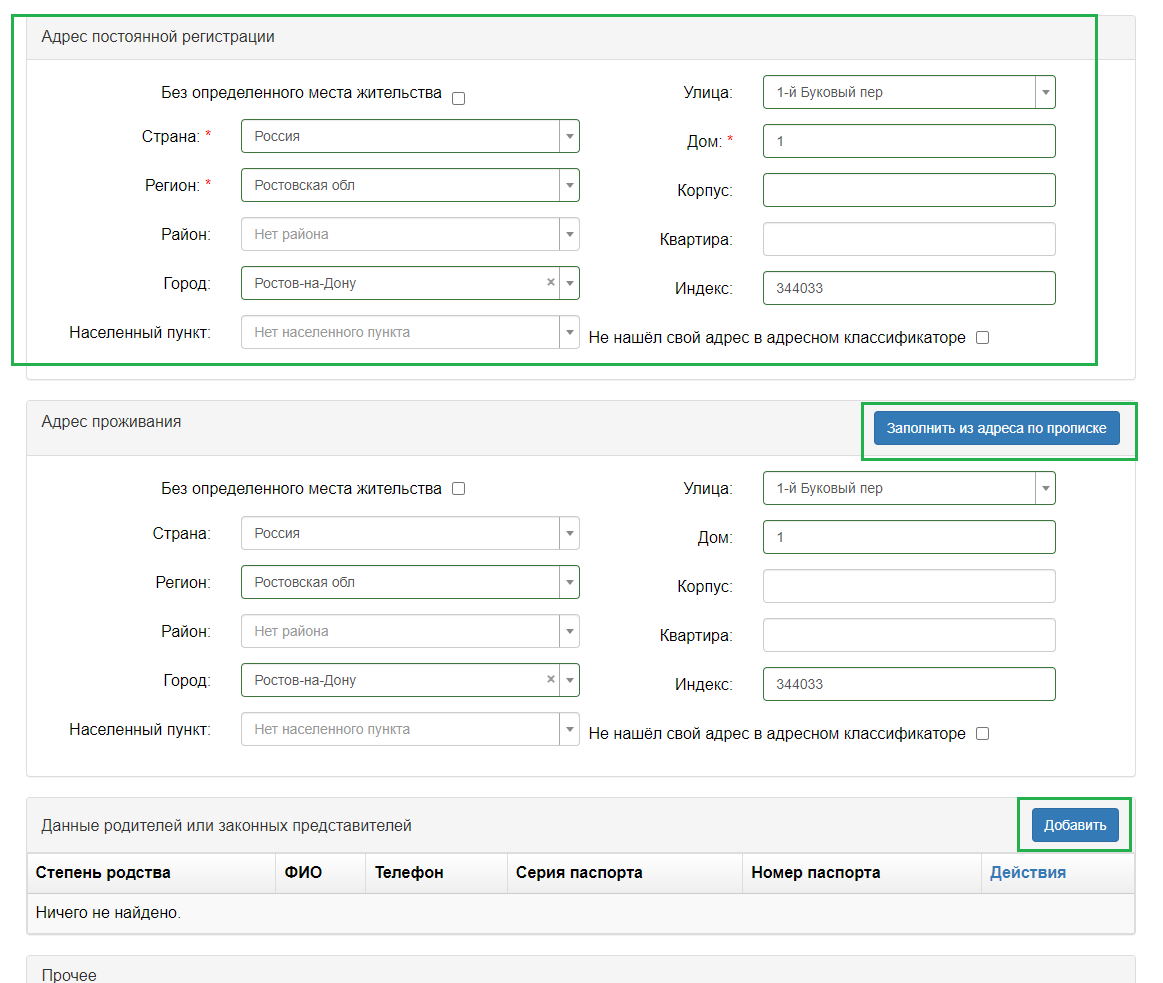 Слайд 10Ниже на этой странице  оставьте информацию о потребности в общежитии, ещё раз подтвердите ознакомление с согласиями и соглашением об использовании личных кабинетов, и нажмите кнопку «Сохранить»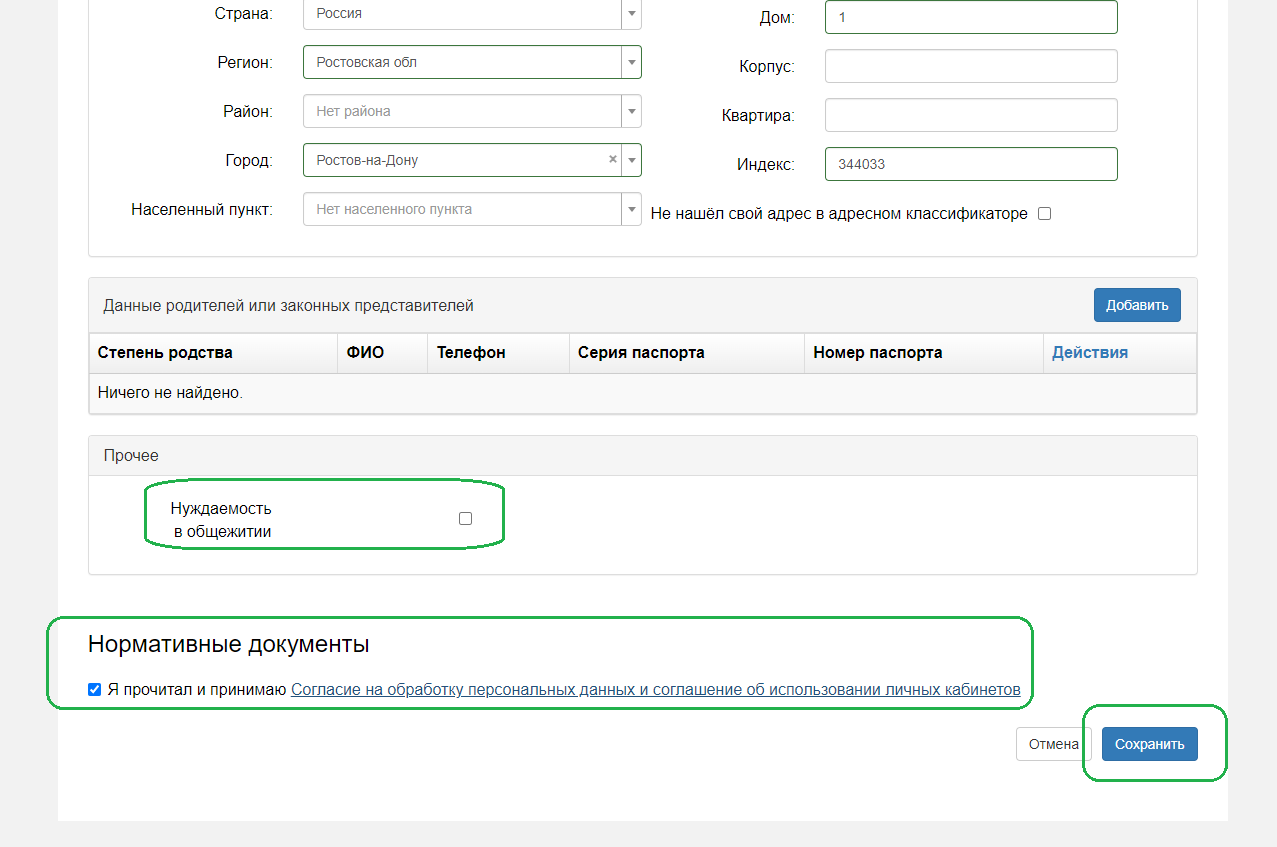 Слайд 11Вы видите надпись «Сохранение прошло успешно», значит всё прошло хорошо и можно составить заявление на поступление в магистратуру, нажав на кнопку «Создать заявление»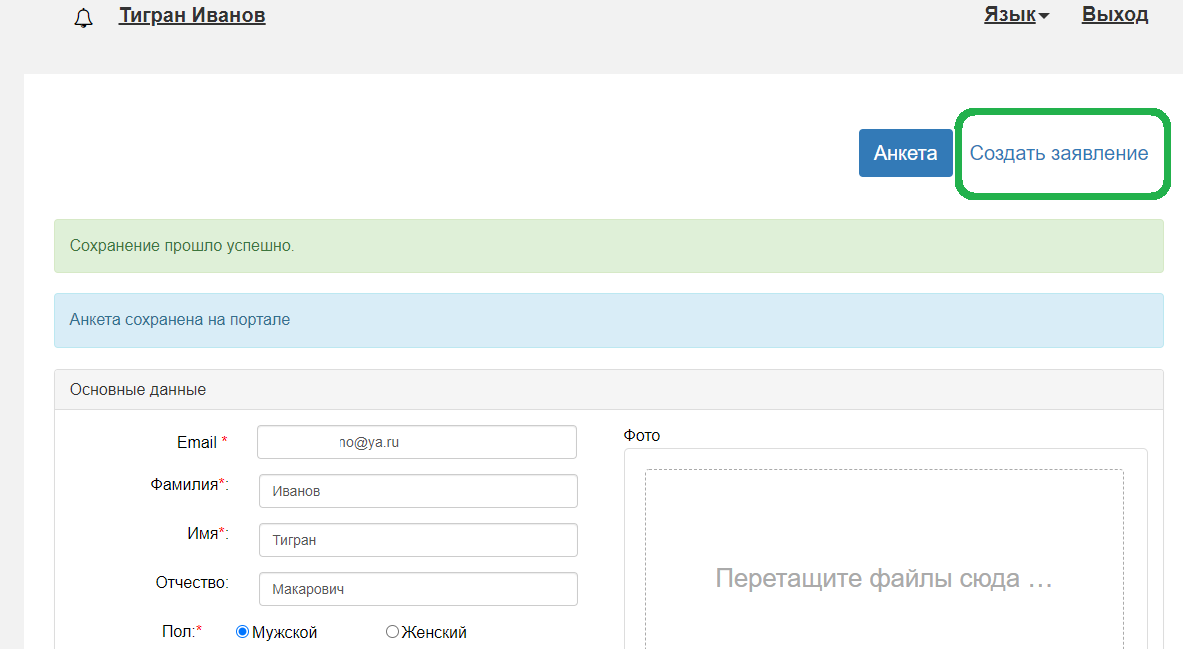 Слайд 12Выберите «Магистратура» в раскрывающемся списке и нажмите кнопку «Выбрать»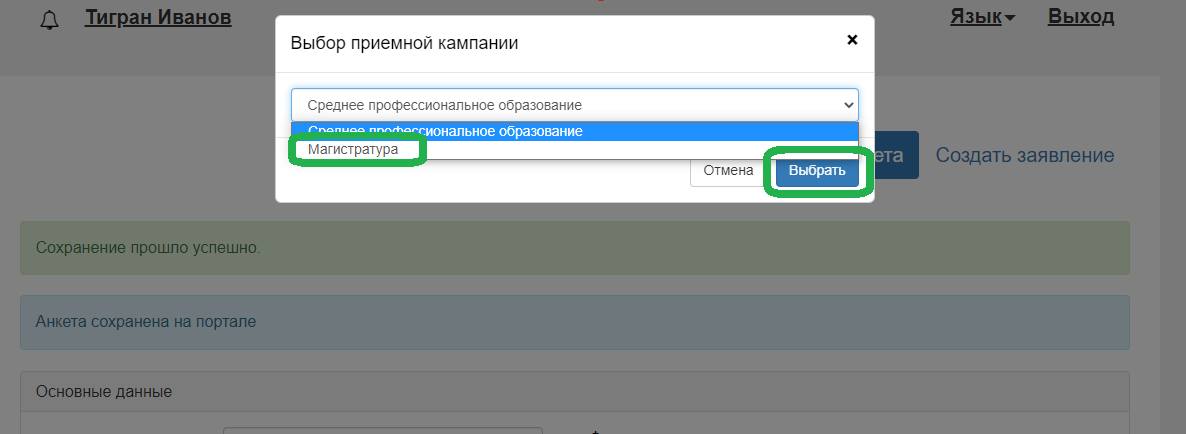 Слайд 13Заявление начнём с занесения информации о вашем дипломе - нажмите кнопку «Добавить»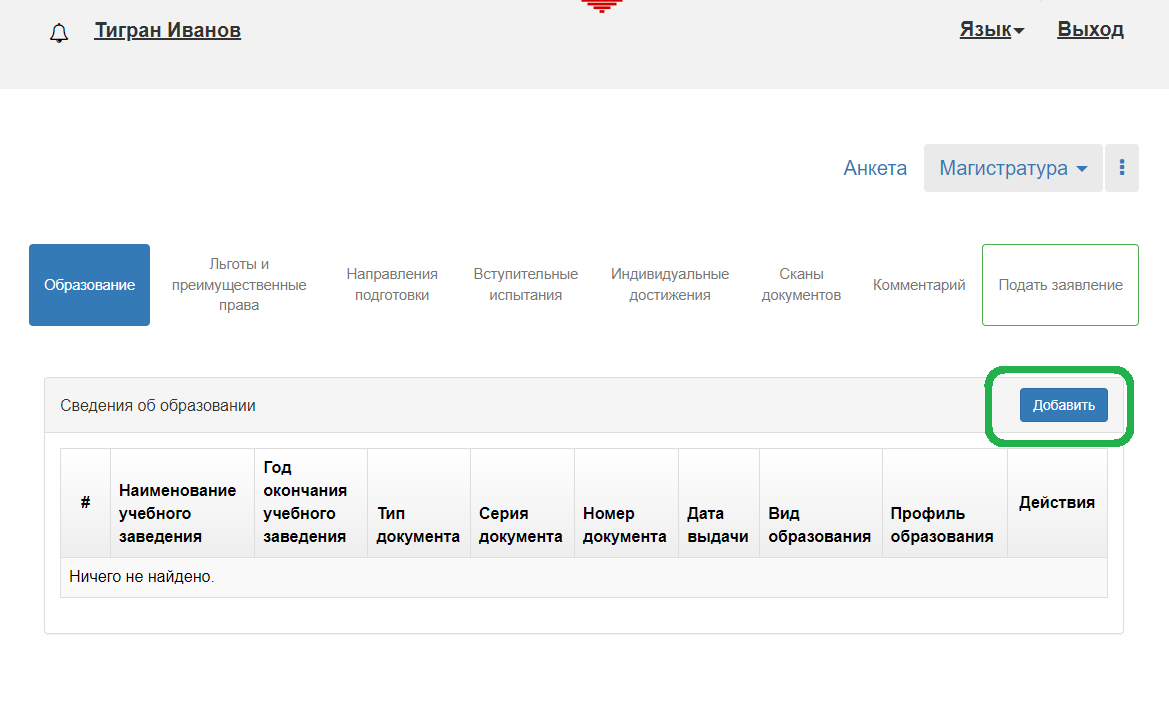 Слайд 14Выберите вид образования – «Высшее», уточните уровень образования (обычно это бакалавриат или специалитет) и соответствующий тип документа, серию, номер, название вуза, дату выдачи и год окончания. Загрузите фотографию диплома всех страниц приложения к нему и нажмите «Сохранить»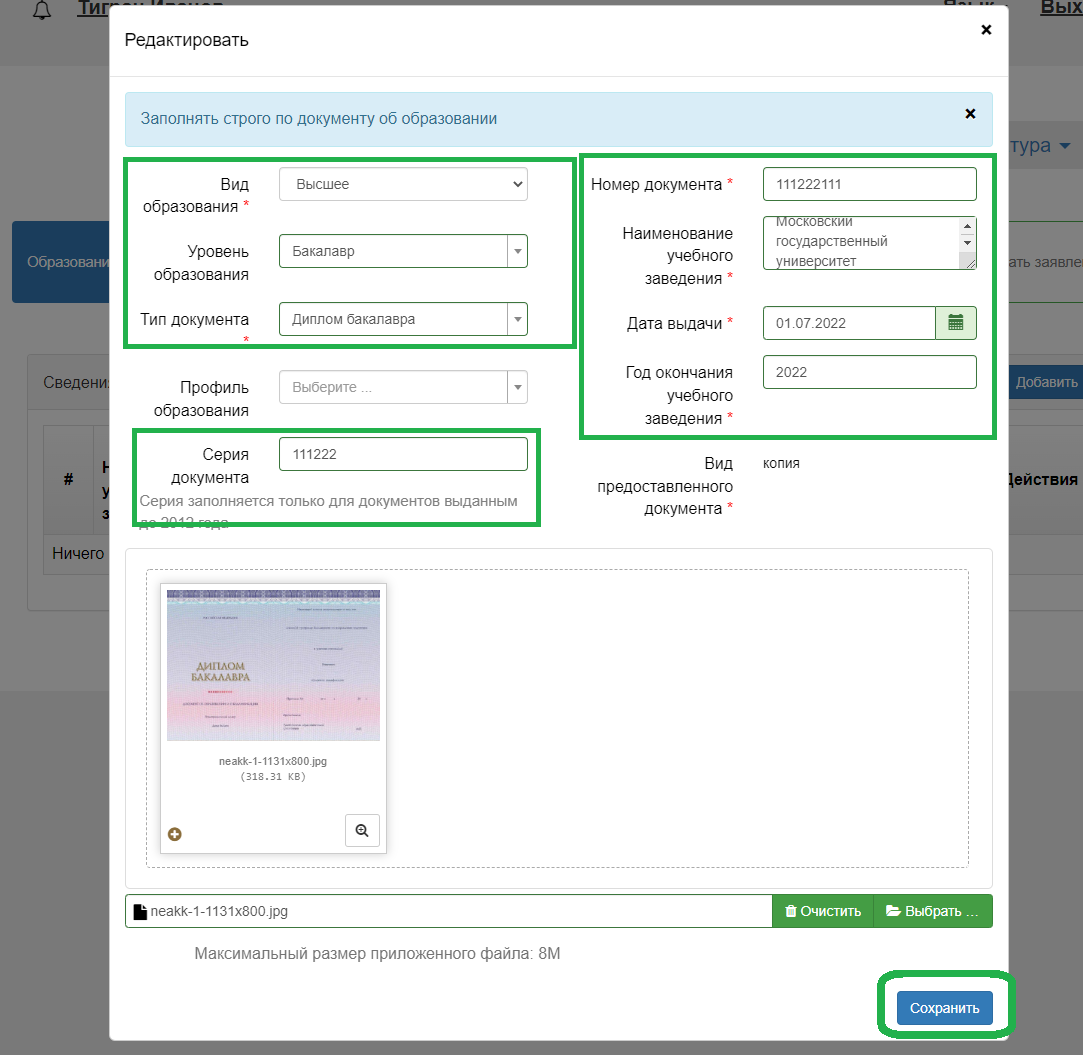 Слайд 15Если вы видите надпись «Сведения успешно сохранены», значит всё хорошо и можно перейти дальше. Если у вас нет целевого договора, то сразу переходите на пункт «Направления подготовки»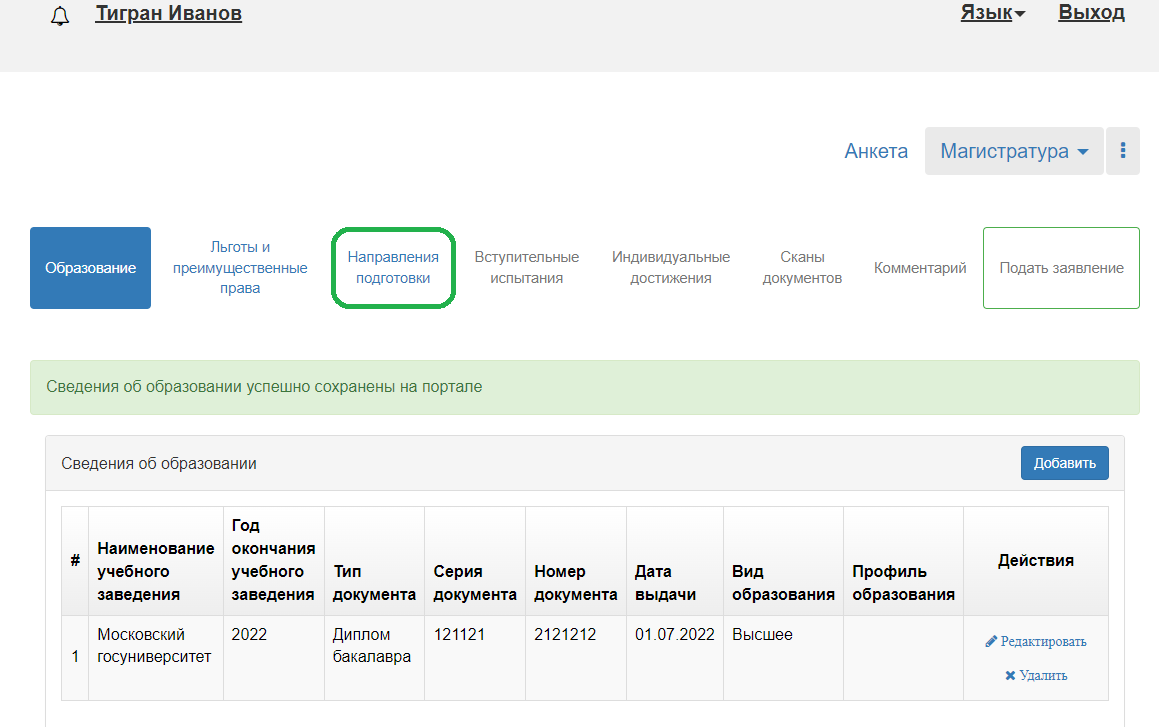 Слайд 16На открывшейся странице нажимаем кнопку «Добавить»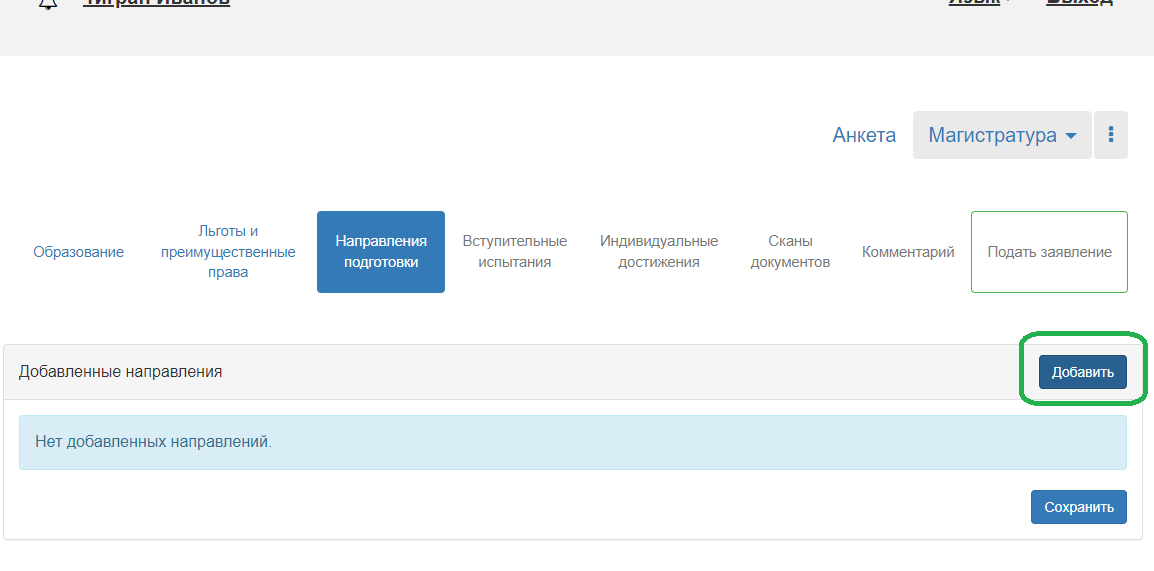 Слайд 17Здесь можно фильтровать по названию, подразделению, форме обучения - находите заинтересовавшие вас программы и отмечайте их «галочками». Если у вас нет целевого договора – выбирайте пункты с «Бюджетной основой» или «полным возмещением затрат» и жмите на кнопку «Добавить»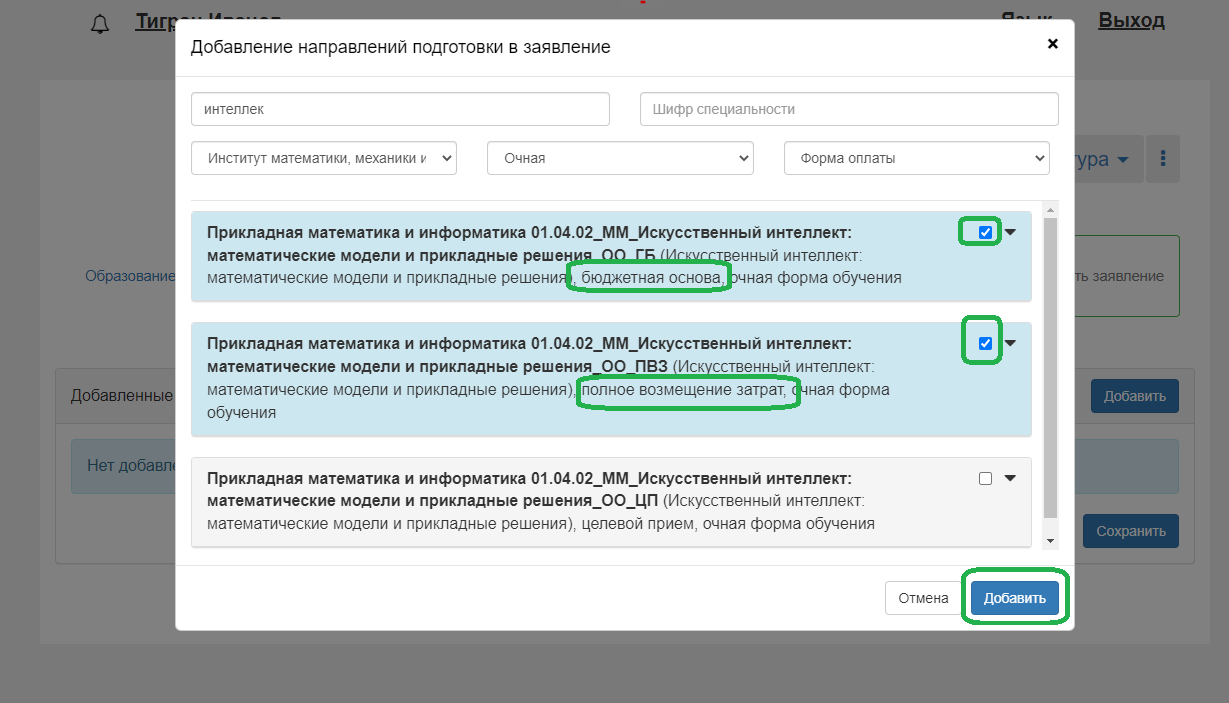 Слайд 18В открывшемся окне выберите категорию приема «На общих основаниях» и свой ранее занесенный диплом. Прикреплять согласие на зачисление на этом этап НЕ НУЖНО. Просто жмите на кнопку «сохранить»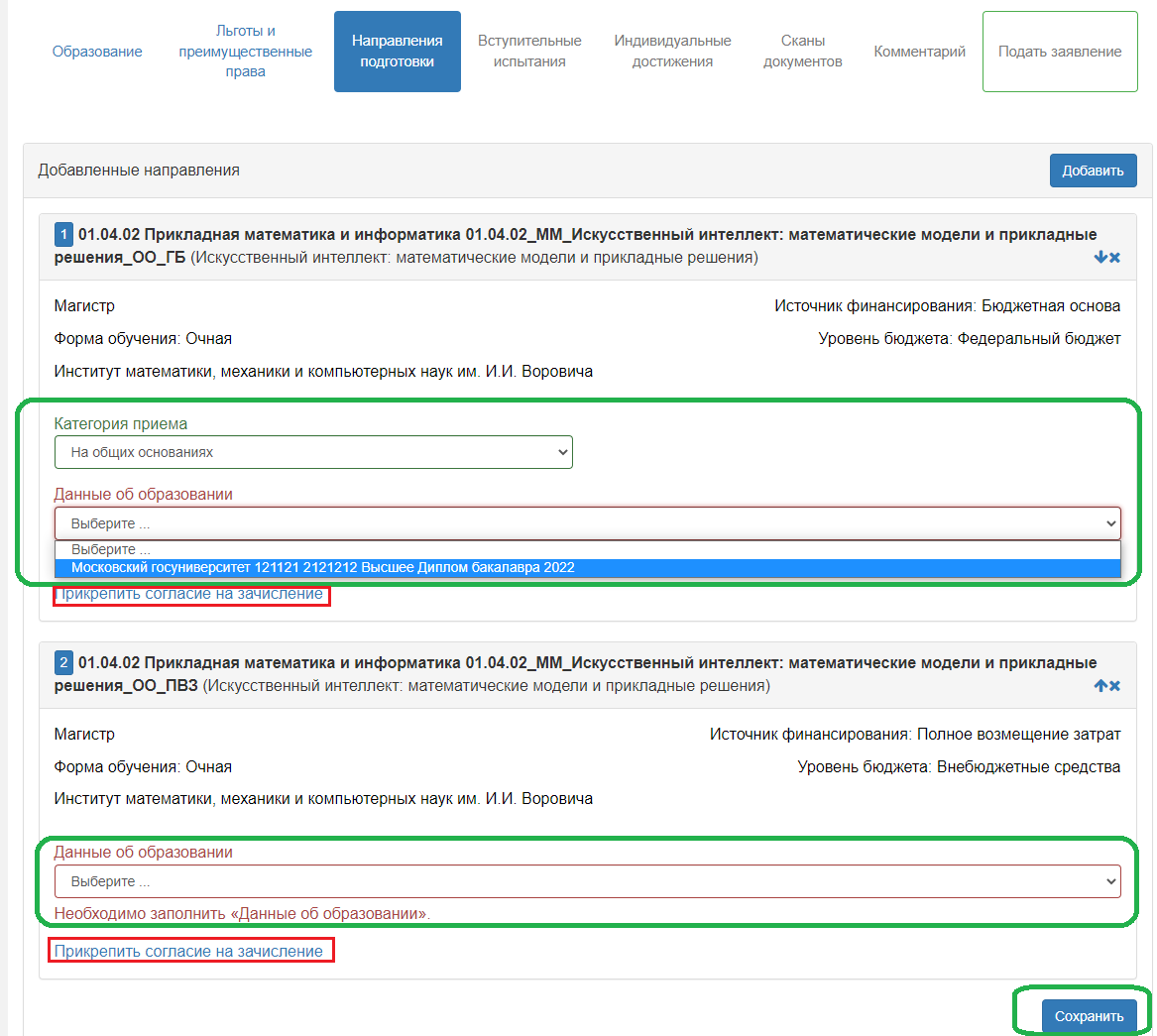 Слайд 19Если всё прошло хорошо, то появится возможность нажать пункт «Вступительные испытания».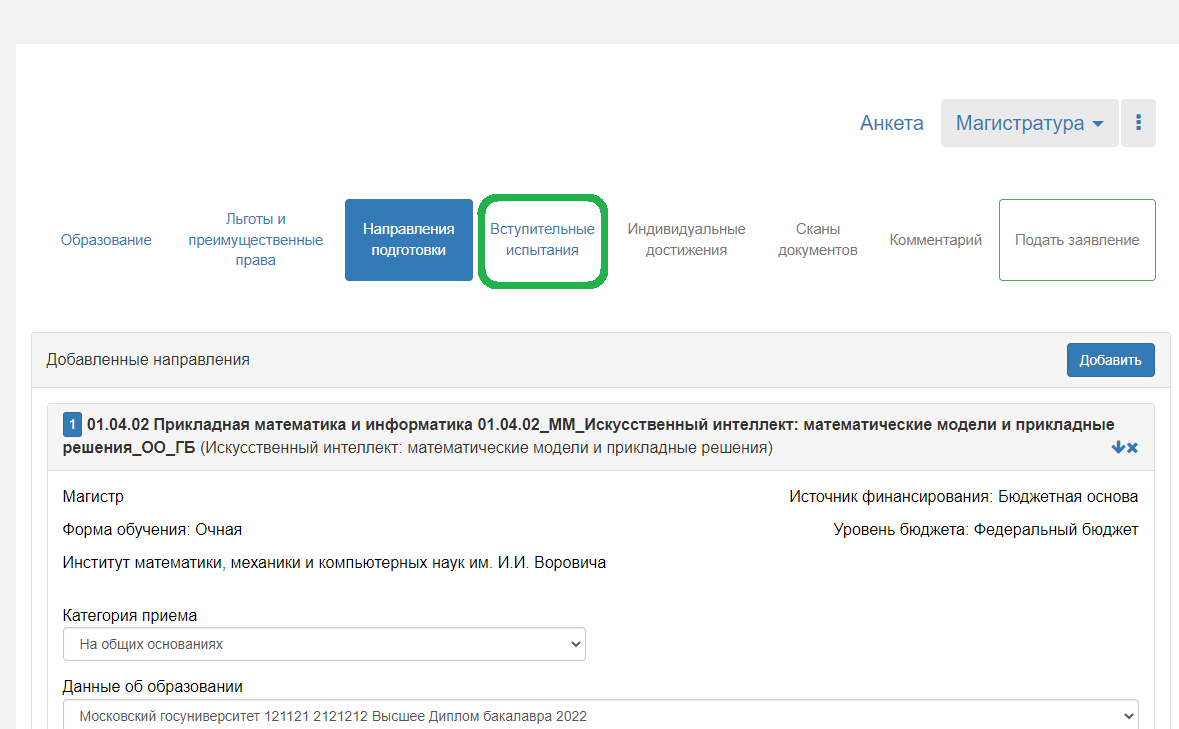 Слайд 20Просто нажмите на кнопку «Подтвердить набор вступительных испытаний»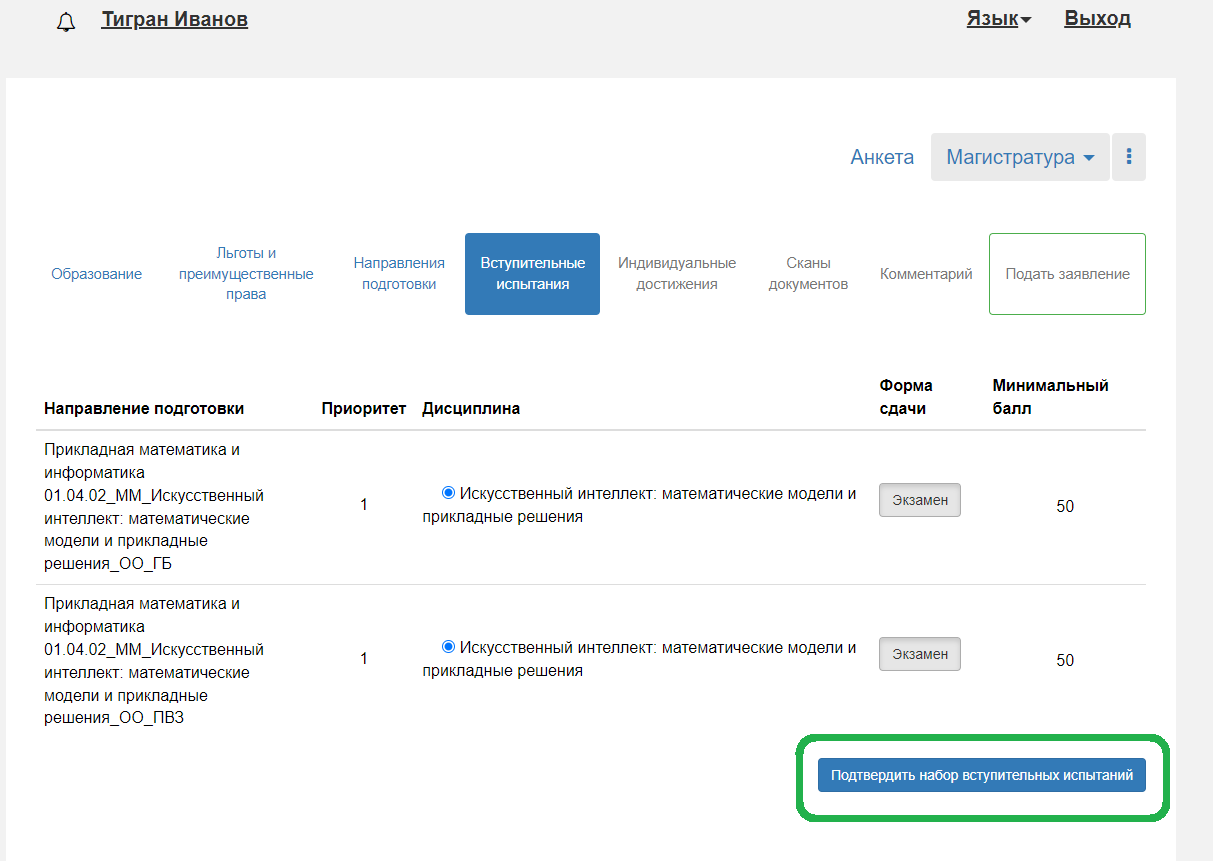 Слайд 21Если вы видите сообщение, что «Набор вступительных испытаний подтвержден», то чтобы пройти дальше нажмите кнопку «Сохранить» внизу страницы, ничего не меняя в блоке «Результаты вступительных испытаний»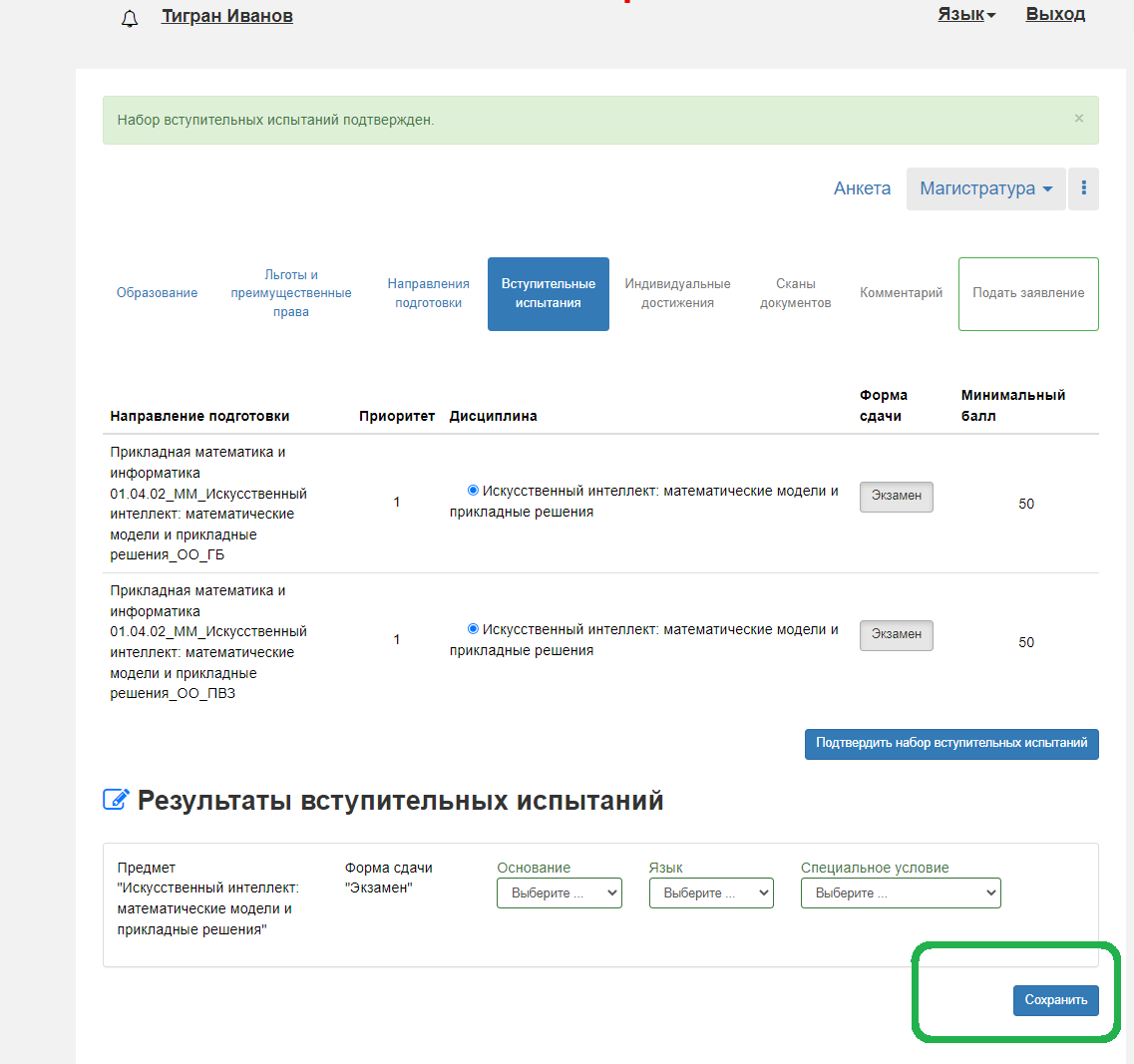 Слайд 22Теперь Вам доступна кнопка «Подать заявление». Если у вас нет диплома с отличием по специальности, вы не являлись участником, победителем или призером олимпиады федеральных университетов, не участвовали в конкурсе портфолио ЮФУ на направление подготовки, не сдавали федеральный интернет-экзамен для бакалавров, вас не награждали медалью «Лучшему выпускнику ЮФУ» им. Юрия Андреевича Жданова, то сразу нажимайте «Подать заявление». Иначе нажмите на пункт «Индивидуальные достижения».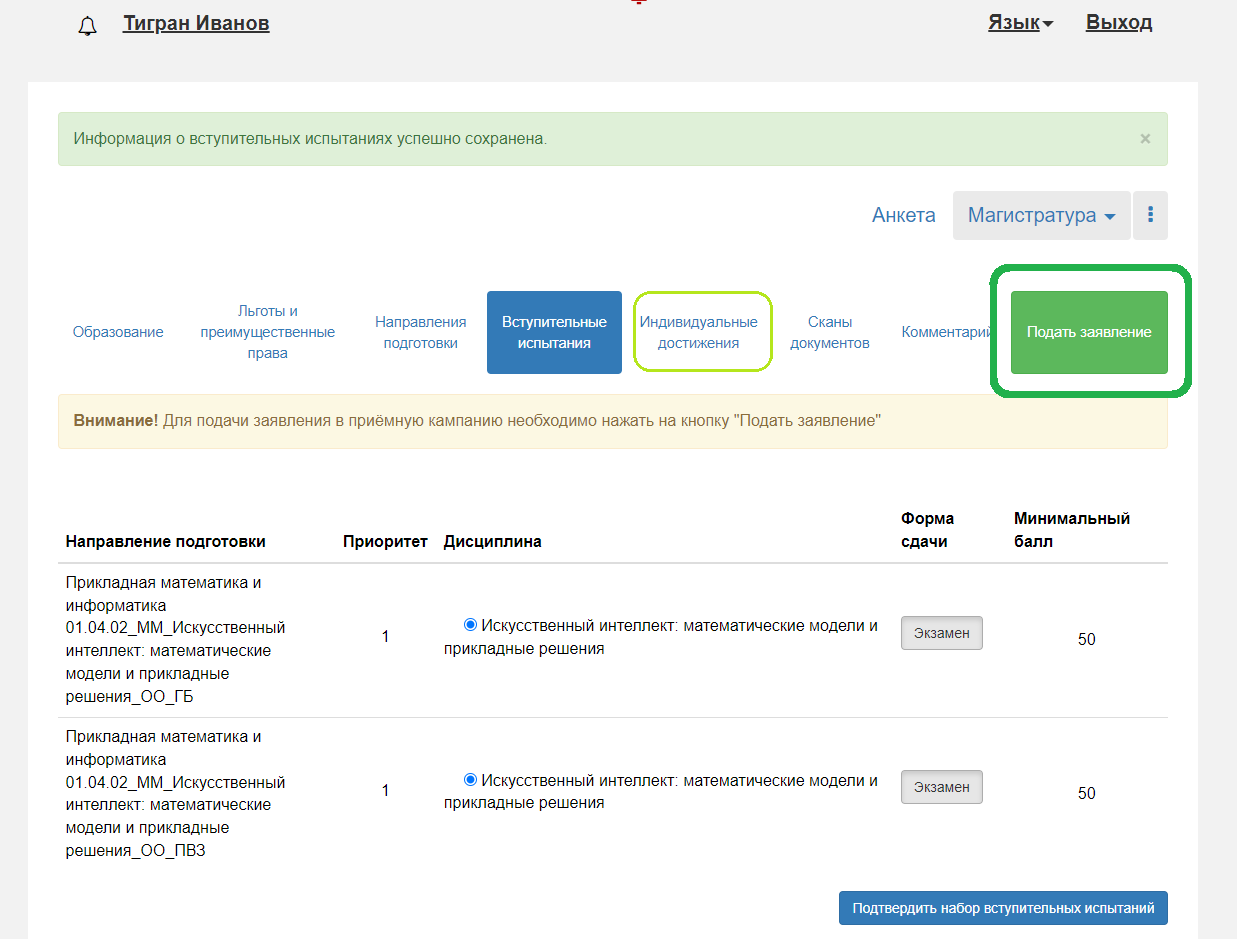 Слайд 23Чтобы загрузить диплом с отличием – нажмите кнопку «Добавить». Победителям и призерам олимпиады федеральных университетов или конкурса портфолио, участникам ФИЭБ или обладателям медали Жданова необходимо скачать соответствующий файл.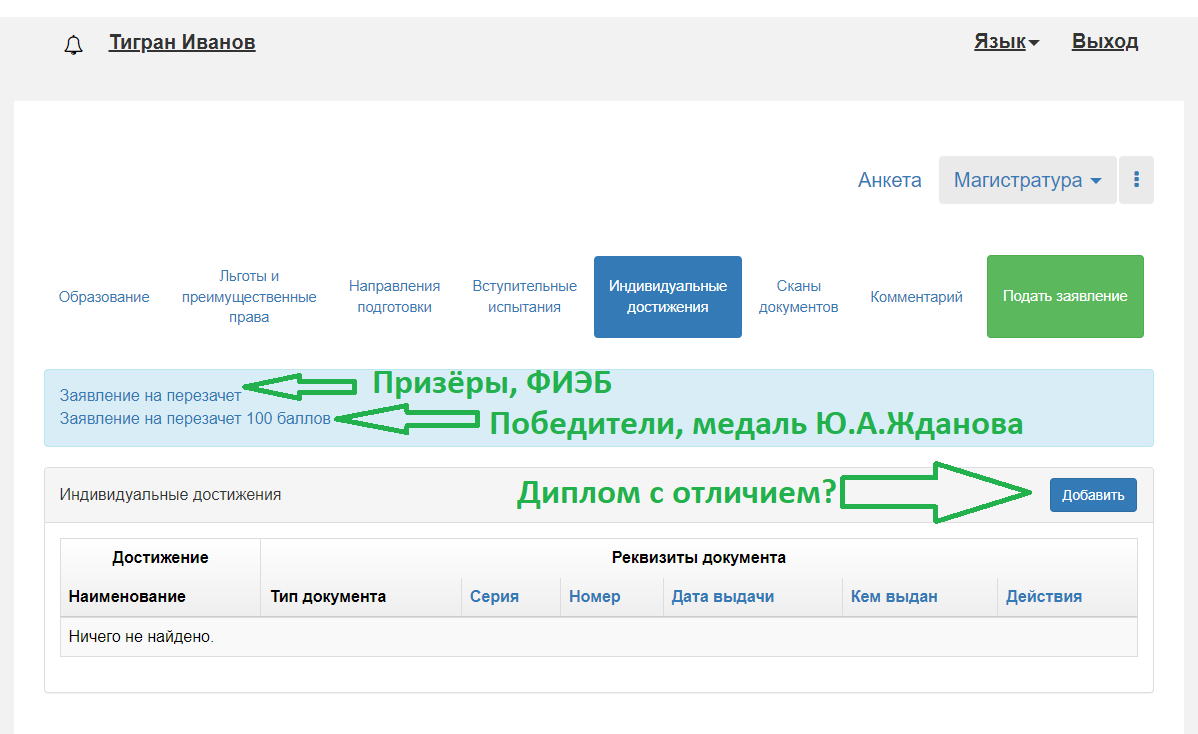 Слайд 24По диплому с отличием – нужно выбрать, к какому из направлений подготовки он относится, и просьба повторно указать его реквизиты и загрузить скан. После чего нажать «Добавить».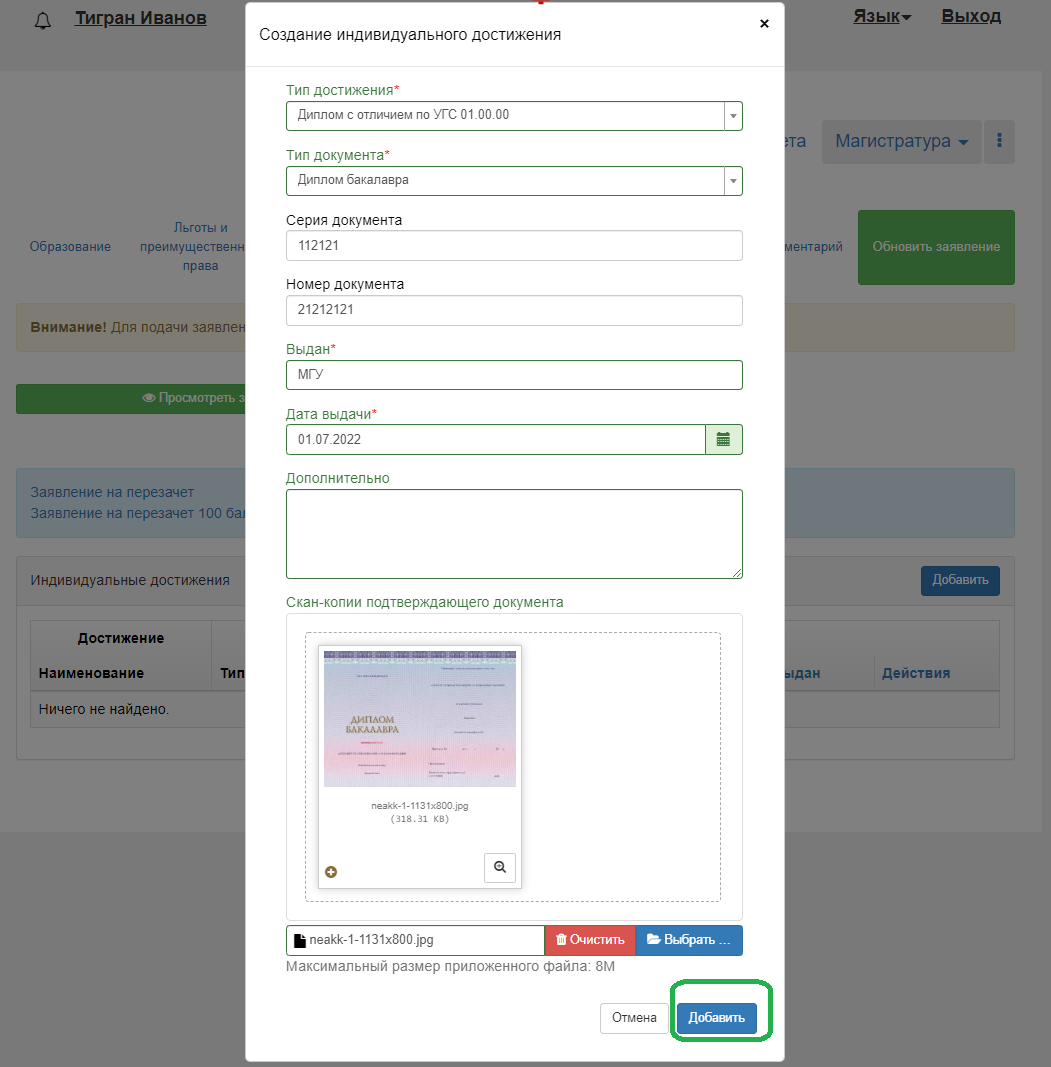 Слайд 25Если вы участник или призёр соответствующих мероприятий – то заполните соответствующий файл, распечатайте и подпишите или вставьте образ своей подписи в файл. Обратим внимание, что в заявлении нужно перечислить все вступительные испытания (из числа отображавшихся на предыдущем шаге), под которые подходит ваш результат, и к которым вы хотите применить перезачет. ! Важно: если вы воспользуетесь попыткой сдачи одного из указанных в заявлении вступительного испытания, то перезачет будет аннулирован и не сможет быть применен.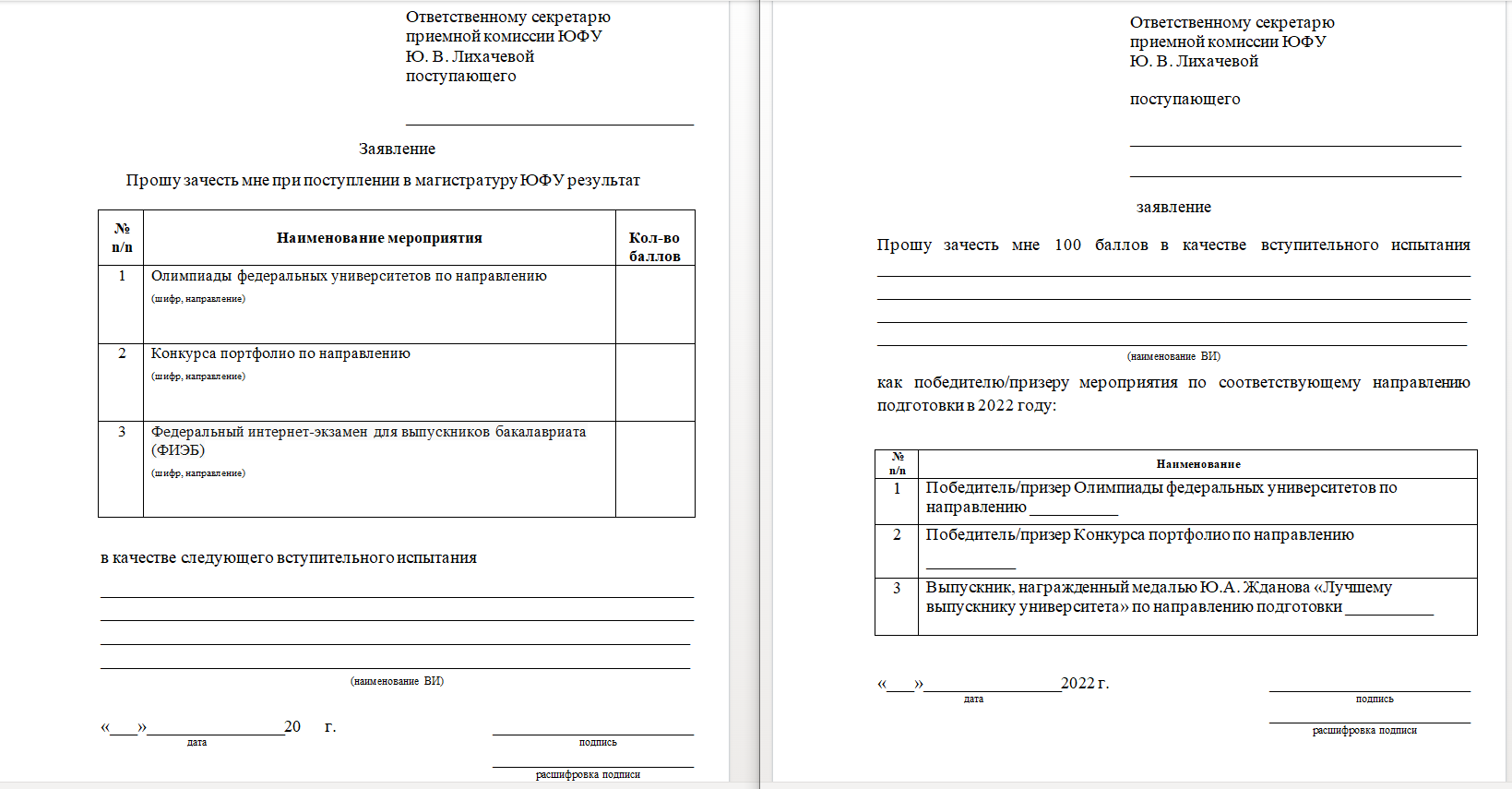 Слайд 26Отсканировав заявления на перезачет, перейдите на вкладку «Сканы документов»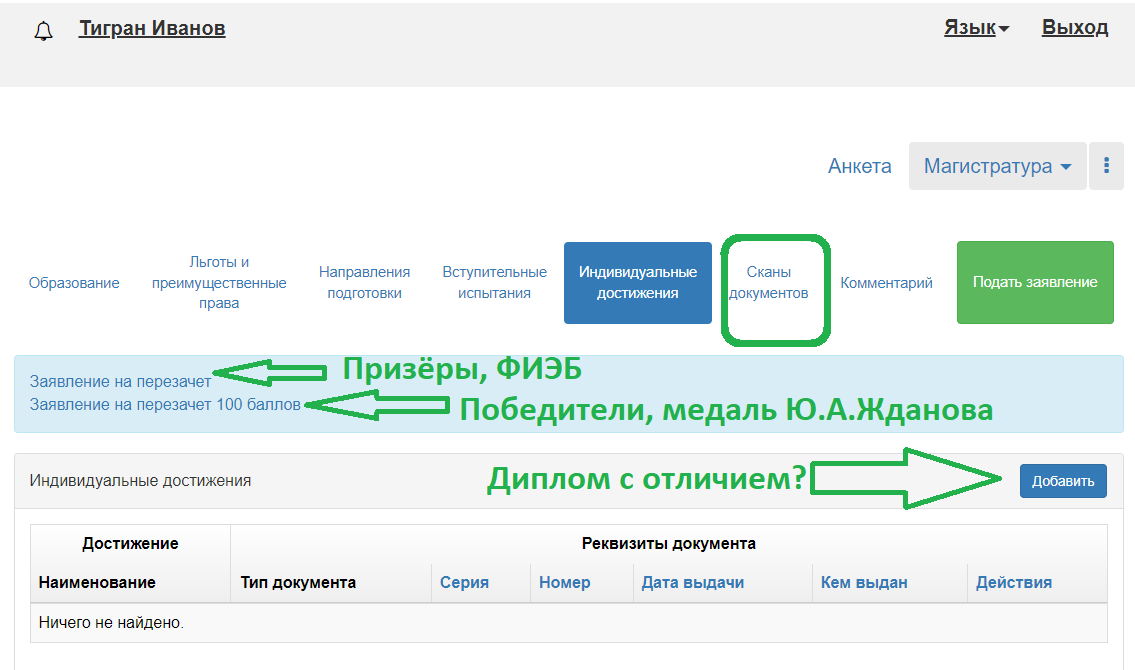 Слайд 27В открывшемся окне найдите раздел «Заявление (Копия)» и загрузите заявление и нажмите «Сохранить» в конце странице. Остальные пункты большинству абитуриентов можно не загружать. После чего нажмите на зелёную кнопку «Подать заявление»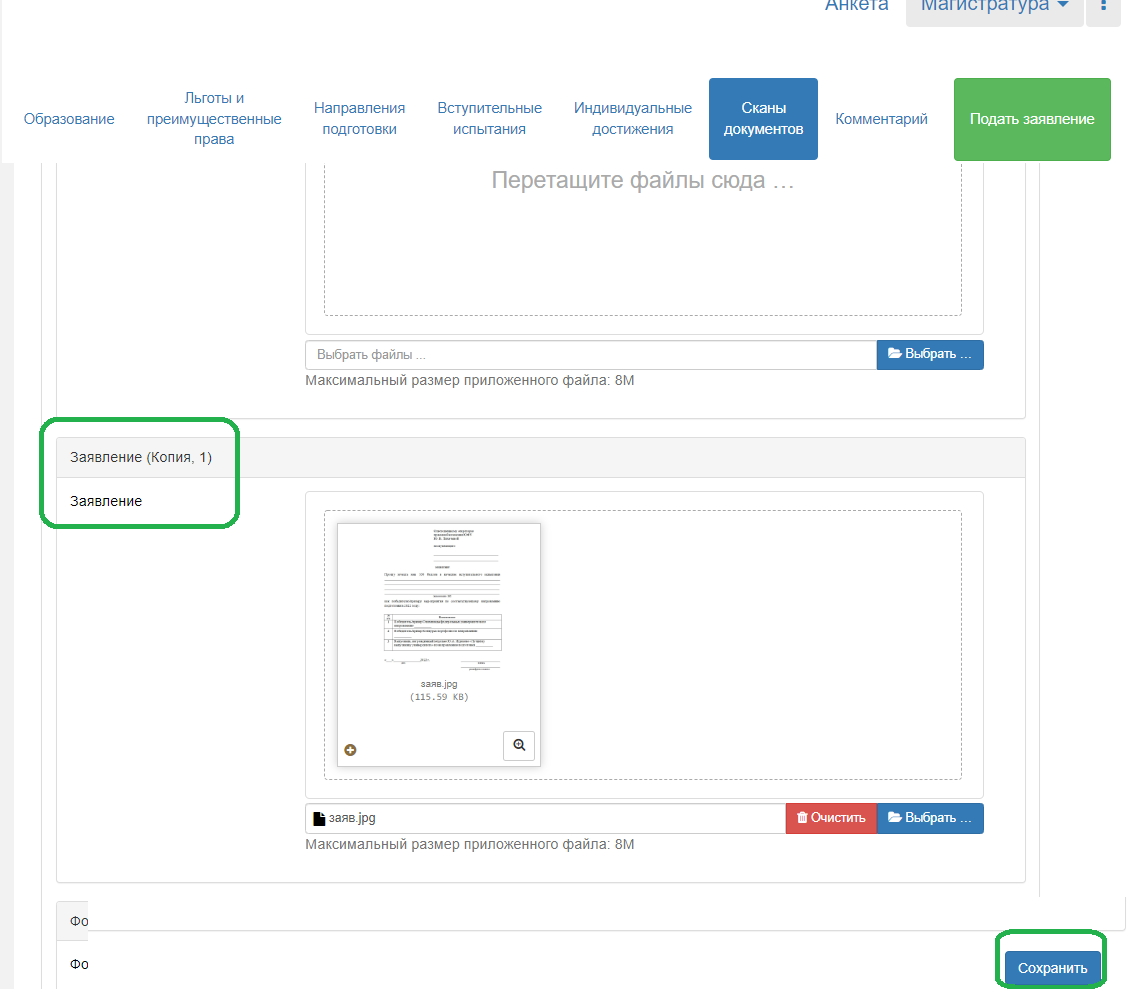 Слайд 28Если после этого вы видите статус «Подано впервые», значит всё прошло успешно. Нажимать кнопку «Подать заявление» повторно – не нужно!!!. В будущем для проверки статуса заявления просто авторизуйтесь на сайте admissions.sfedu.ru. Статус «Принято» будет означать, что заявление успешно прошло проверку.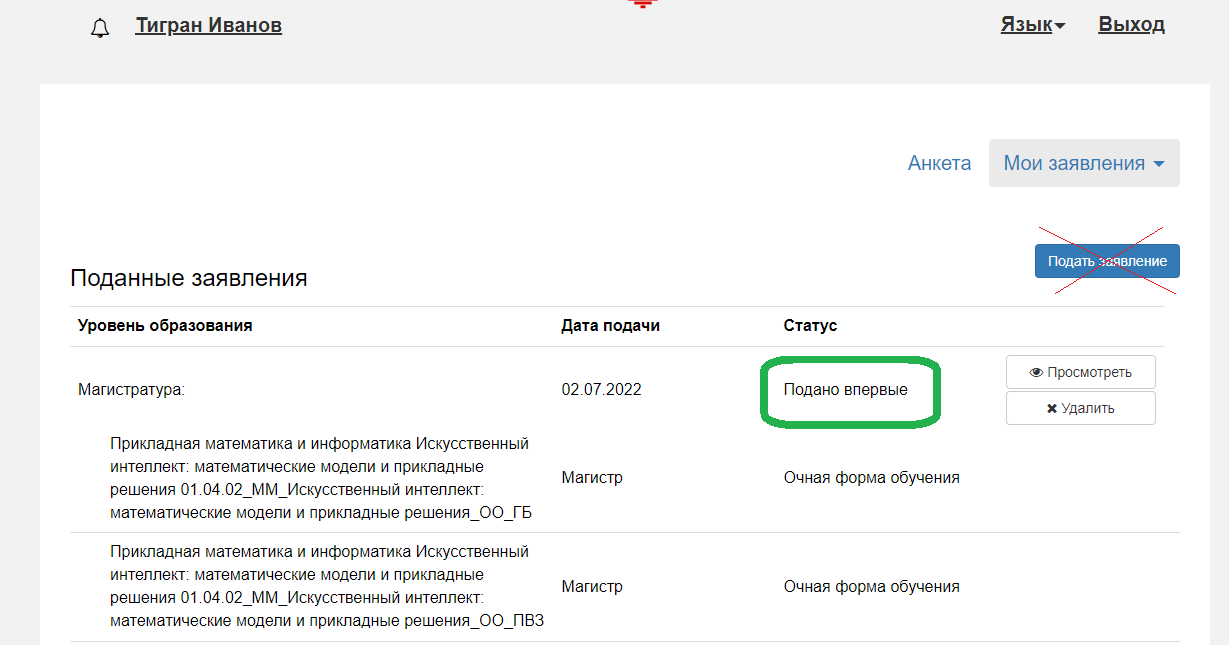 Слайд 29 Увидеть себя в общем списке поступающих вы сможете уже на следующий день, зайдя на сайт sfedu.ru в раздел «поступление», пункт «Статистика приема». В целях защиты персональных данных поиск в списке – по СНИЛС. Если вы иностранный гражданин и не имеете СНИЛС – в личном кабинете в разделе “Анкета” отображается уникальный код, по которому сможете искать себя в списках.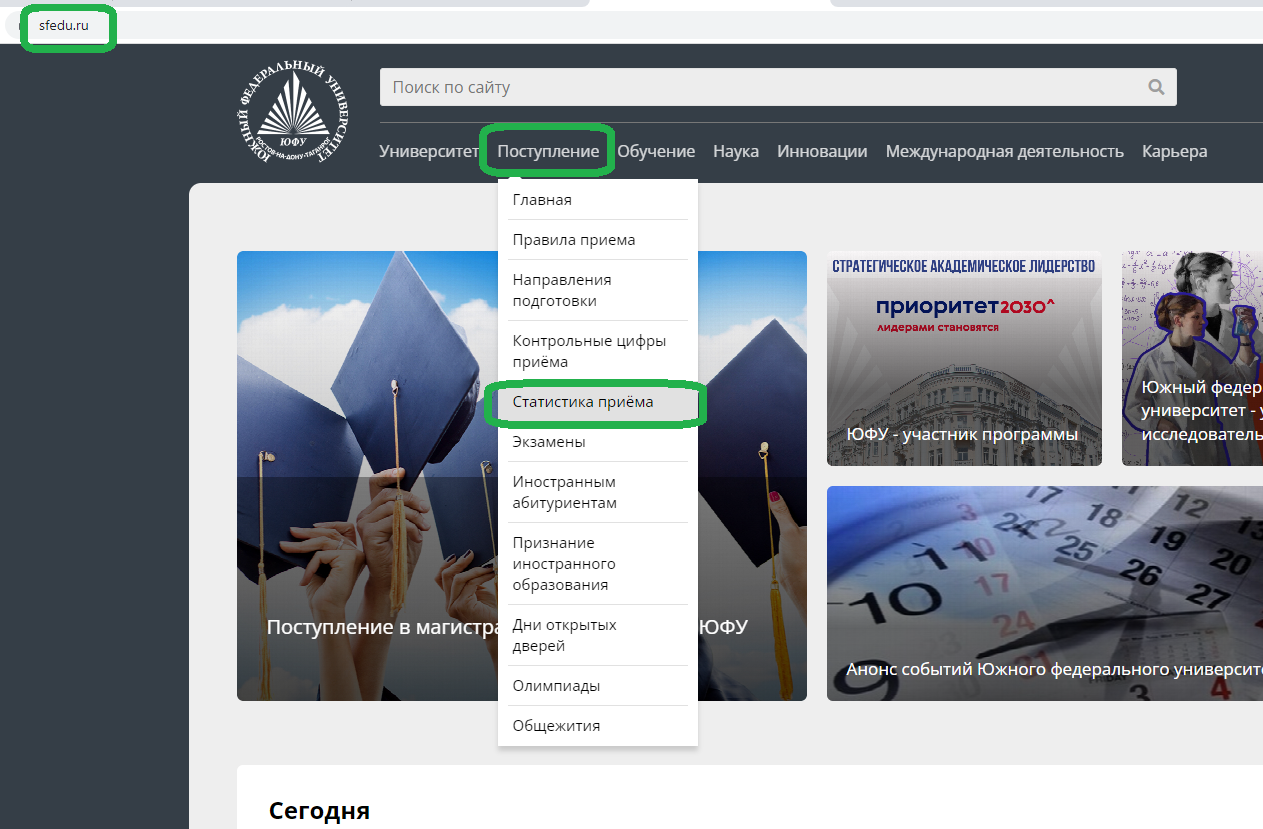 Слайд 30Если что-то пошло не так –напишите на zpk@sfedu.ru и сообщите на горячую линию8-800-700-33-98Подача заявок на поступление до 6 августа 2022 года (до 18 часов по московскому времени).Также напоминаем, что для поступление на бюджетное место оригинал диплома о высшем образовании, на базе которого вы поступаете, необходимо сдать в приемную комиссию по адресам: г.Ростов-на-Дону, ул.Пушкинская, 148 или г.Таганрог, пер.Некрасовский, 44.